АДМИНИСТРАЦИЯМУНИЦИПАЛЬНОГОРАЙОНА БОГАТОВСКИЙСАМАРСКОЙ ОБЛАСТИПОСТАНОВЛЕНИЕОт  27.11.2018 г.    № 1021О награждении  Почетной грамотой           В соответствии с Положением «О Почетной грамоте Главы муниципального района Богатовский Самарской области», Администрация муниципального района Богатовский Самарской области ПОСТАНОВЛЯЕТ:	1.  Наградить Почетной грамотой  Народный фольклорный ансамбль «Мордовские узоры» за большой вклад в развитие культуры на территории муниципального района Богатовский Самарской области и в связи с 50-летием со дня образования коллектива.	2. Опубликовать настоящее Постановление в газете «Красное знамя» и разместить на официальном сайте органов местного самоуправления муниципального района Богатовский Самарской области. И.о. Главы муниципального района Богатовский Самарской области 		                                                           Ю.А. ГоршковПопова 21222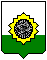 